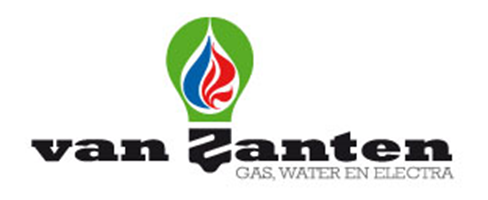 CONSUMENTEN BEOORDELINGTotaal oordeel bedrijf:						Onvoldoende	Matig	Voldoende     Ruim voldoende	GoedKwaliteit					      O		  O	      O		  O		   OSnelheid / Levertijd			      O	             O	      O		  O		   OCommunicatie				      O		  O	      O		  O		   OBetrouwbaarheid				      O		  O	      O		  O		   OPositieve punten:Verbeterpunten:Ik beveel dit bedrijf aan:	ja  /  nee  *  doorstrepen wat niet van toepassing isUw naam:Woonplaats: